Кроссворд по теме «Русская кухня»It is cold soup with kvas, hard boiled eggs, chopped spring onions, cucumbers and dill, boiled meat; everything is chopped.It’s tender pork fat.Potato pancakes are called …It’s a yougurt-like drink.It’s a powdered cream cheese.It’s a thick sour cream.It’s a traditional Russian salad; a mixture of vegetables, boiled and chopped.It’s thin fruit jelly made from berry juice and potato flour.It’s a famous Russian dish made of flour, water or milk and eggs. In Britain they are called pancakes.It’s a traditional Russian dish. In Britain it’s called porridge.It’s a very popular dish of grilled cubes of meat, it can be called kebabs.It’s a famous Russian dish represent a mix of rice and mincemeat wrapped inside cabbage leaves.It’s Russian cabbage soup.They are dumplings of Russian cuisine that are stuffed with meat and onion.Ответы: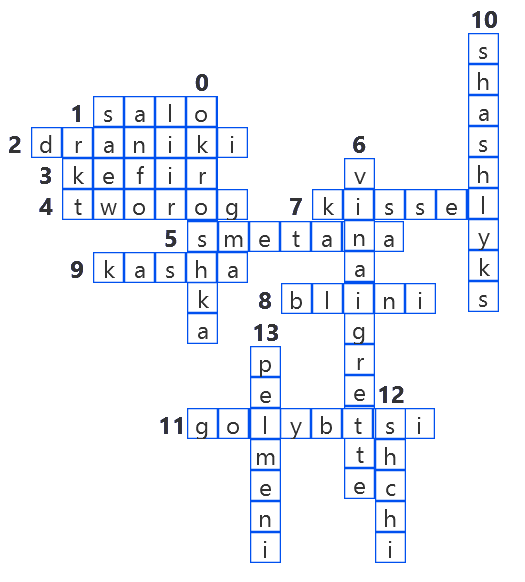 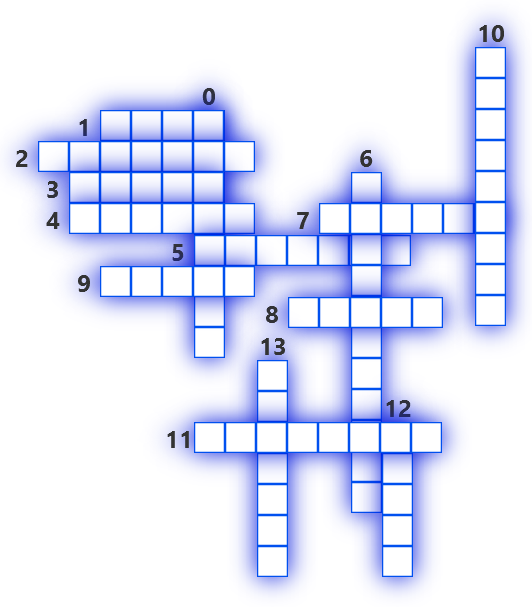 OkroshkaSaloDranikiKefirTworogSmetanaVinaigretteKisselBliniKashaShashlyksGolybtsiShchiPelmeni